Publicado en  el 16/02/2015 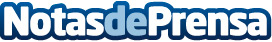 Los autores y editores lamentan el fallecimiento de Sergio BlancoDatos de contacto:Nota de prensa publicada en: https://www.notasdeprensa.es/los-autores-y-editores-lamentan-el Categorias: Música http://www.notasdeprensa.es